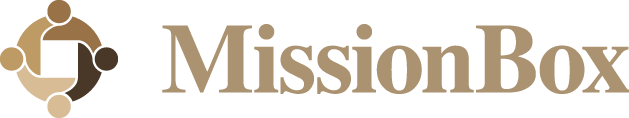 Sample job description: Executive assistantMissionBox: Your global network of nonprofit power | www.missionbox.comEmployee nameFull nameJob titleExecutive assistantDirect supervisorFull nameJob titleJob titleClassification Nonexempt  Exempt (U.S. only) Nonexempt  Exempt (U.S. only) Nonexempt  Exempt (U.S. only)Position type Full-time  Part-time  Temporary Full-time  Part-time  Temporary Full-time  Part-time  TemporaryWorking hoursDays and hours of work are Monday through Friday, 8:30 a.m. to 5 p.m. Occasional evening and weekend work may be required as job duties demand.Days and hours of work are Monday through Friday, 8:30 a.m. to 5 p.m. Occasional evening and weekend work may be required as job duties demand.Days and hours of work are Monday through Friday, 8:30 a.m. to 5 p.m. Occasional evening and weekend work may be required as job duties demand.CompensationList salary, salary grade and pay range (minimum and maximum salary).List salary, salary grade and pay range (minimum and maximum salary).List salary, salary grade and pay range (minimum and maximum salary).Supervisory responsibilitiesThis position has no supervisory responsibilities.This position has no supervisory responsibilities.This position has no supervisory responsibilities.Job summary or purposeThe executive assistant serves as the first impression and point of contact for the organization while providing high-level support for the leadership executive team members. This includes clerical tasks, conducting research and preparing statistical data, heavy calendar management, and coordination of business meetings, event planning, travel arrangements and briefings. The executive assistant serves as the liaison between the leadership team and other departments within the organization. The executive assistant exercises independent judgement, prioritizing and managing multiple projects simultaneously with little or no supervision.Essential functionsEssential functions of the executive assistant include, but are not limited to, the following:Initiating and maintaining effective and professional communication between the leadership team and all departments of the organization as well as the board of directors, community members and clientsManaging leadership team calendars, business meetings, travel arrangements and reservationsCreating well-organized, grammatically correct correspondence (such as memos, meeting minutes, emails, reports and other documents) for internal stakeholders, clients and the board of directors Using various software applications (such as spreadsheets, relational databases, statistical packages and graphics packages) to assemble and format data and reportsExercising administrative judgment, assuming responsibility for decisions, consequences and results impacting staff, costs and/or quality of service within a given functional areaPerforming general clerical duties (such as ordering supplies, maintaining and retrieving documents, reports and records, and handling incoming and outgoing phone calls and electronic communication) on behalf of the leadership teamGreeting visitors and determining whether they should be given access to specific individualsCoordinating and planning the organization's events and parties CompetenciesCommunication proficiency, including excellent verbal and written communication skillsExcellent attention to detailStrong organizational skillsStrong time management and stress management skillsStrong problem-solving and analytical skillsStrong collaboration skills, including ability to work in a team environment with a professional and gracious attitudeProficiency in business vocabularyProficiency in Microsoft Word, Excel and PowerPointExtraordinary discretion, flexibility, initiative and willingness to work closely with the leadership teamAbility to work independently in a fast-paced, dynamic office environment with little supervision Personal effectiveness and credibility, including composure under stressQualifications and requirementsOne or more of the following: Bachelor's degree with three or more years of executive leadership administrative experienceAssociate's degree with five or more years of executive leadership administrative experienceHigh school diploma or equivalent with seven or more years of executive leadership administrative experienceTwo or more years of event planning experienceWork environmentThis position operates in a professional office environment with moderate noise. Sitting for long periods of time is typical in this position but brief periods of walking or standing may occur.Physical demandsThis position requires speaking and hearing. Frequent typing and writing is customary. Bending and twisting could occur regularly. The employee must be able to lift up to 10 pounds at certain times.Travel requirementsNo travel is expected for this position, but business needs may change this circumstance.Affirmative action plan or equal employment opportunityThis organization is fully committed to equal employment opportunity, maximum utilization of all employees, and employment and advancement regardless of race, color, creed, religion, sex, age, sexual orientation, national origin, disability, veteran status or any other characteristic protected by state, federal or local law. Discrimination of any type will not be tolerated.Other duties and functionsThis job description is not designed to cover or contain a comprehensive listing of activities, duties or responsibilities required of the position. Duties, responsibilities and activities may change at any time with or without notice.Employee agreement and signatureEmployee agreement and signatureEmployee agreement and signatureEmployee agreement and signatureThe employee's signature below constitutes understanding of the job requirements, essential job functions, and other duties and functions of this position; an understanding that the job description is subject to change; and an understanding that reasonable accommodations will be made to enable individuals with disabilities to perform the essential functions of the job. The employee's signature below constitutes understanding of the job requirements, essential job functions, and other duties and functions of this position; an understanding that the job description is subject to change; and an understanding that reasonable accommodations will be made to enable individuals with disabilities to perform the essential functions of the job. The employee's signature below constitutes understanding of the job requirements, essential job functions, and other duties and functions of this position; an understanding that the job description is subject to change; and an understanding that reasonable accommodations will be made to enable individuals with disabilities to perform the essential functions of the job. The employee's signature below constitutes understanding of the job requirements, essential job functions, and other duties and functions of this position; an understanding that the job description is subject to change; and an understanding that reasonable accommodations will be made to enable individuals with disabilities to perform the essential functions of the job. Employee signatureDateManagement and HR agreement and signaturesManagement and HR agreement and signaturesManagement and HR agreement and signaturesManagement and HR agreement and signaturesThis job description has been approved by all appropriate management staff.This job description has been approved by all appropriate management staff.This job description has been approved by all appropriate management staff.This job description has been approved by all appropriate management staff.Direct supervisor signatureDateDepartment manager signatureDateHR representative signatureDate